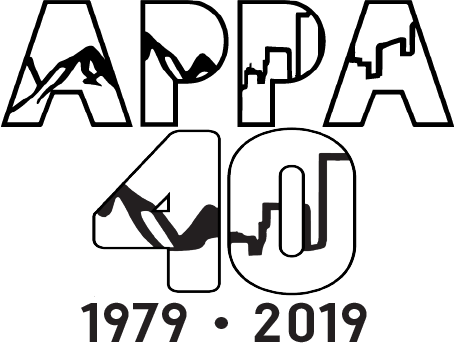 Dear (INSERT NAME),The Appa Volunteers Program, founded forty years ago in 1979, is one of the oldest and largest service groups at Boston College. Our program explores the intersection of social justice and faith, culminating in a spring break service-immersion trip that travels to one of 37 at-need communities across the Appalachian region and beyond. We serve communities across the country struggling with urban and rural poverty as well as with natural disaster recovery. I will be one of over 500 Boston College students embarking on an alternative spring break trip this March.(CUSTOMIZE THIS PARAGRAPH: Type up to six lines of text; please do not exceed one total page!)Returners: WHAT APPA MEANS TO MENew Participants: WHY I JOINED APPAAppa depends on the generosity of family, friends, and other donors who believe in our mission. This year, we hope to raise over $300,000 to cover the costs of our program, including transportation and lodging. Your support enables us to live out the Jesuit ideal of living in service of others, and to share the stories of the individuals we encounter. Any contribution you make will be greatly appreciated as we serve in our 40th year and beyond. Instructions on How to Donate:●        Please visit www.bc.edu/giveumm and fill out the form●        Before entering your “Payment Details” please notice two important fields:○        “I wish to make my gift to”: select Appalachia Volunteers○        “I wish to dedicate my gift”: select In honor of a BC student●        You can also donate via check, payable to Boston College Campus Ministry. Please include “Appalachia”       and my name in the memo line. Checks can be mailed to: Boston CollegeCampus Ministry – Appalachia VolunteersMcElroy 233140 Commonwealth AvenueChestnut Hill, MA 02467Donations are tax-exempt. Boston College is a registered 501(c)3 non-profit under the umbrella of the Trustees of Boston College. Many employers sponsor matching gift programs and will match charitable contributions made by employees. To find out if your company has a matching gift policy, visit www.matchinggifts.com/bc.I invite you to learn about our program by visiting www.bc.edu/appa. Thank you for your generosity and support in empowering us to love, learn, and serve in Appalachia and beyond. Sincerely,YOUR NAME